Kompetencje informatyczne w różnych zawodachW programie POWERPOINT ustaw układ drugiego slajdu na zawartość z podpisem: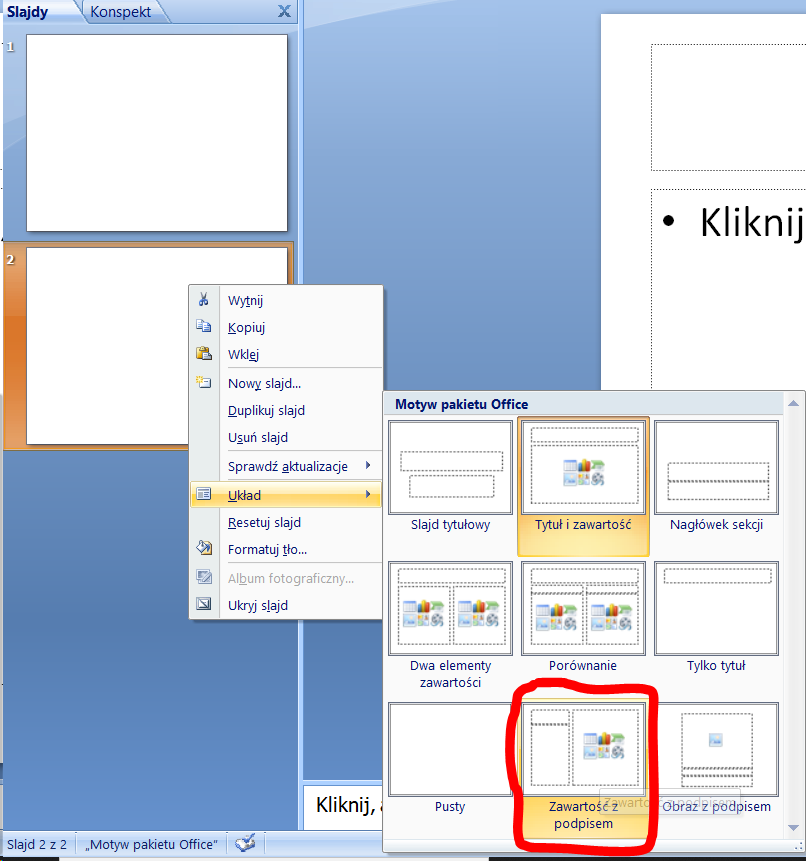 oraz włącz motyw o nazwie  miejski: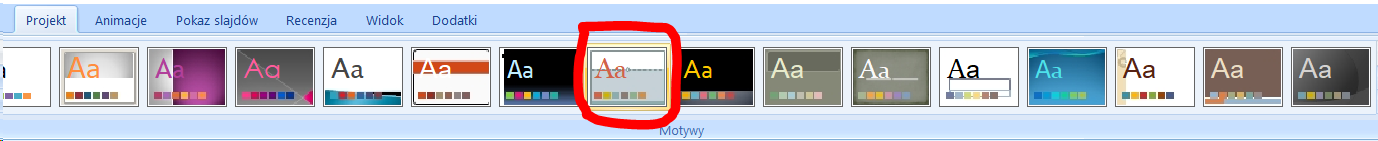 Uwaga! Aby przy wklejaniu zdjęcia dopasowywały się do slajdu należy przed wklejeniem kliknąć ramkę: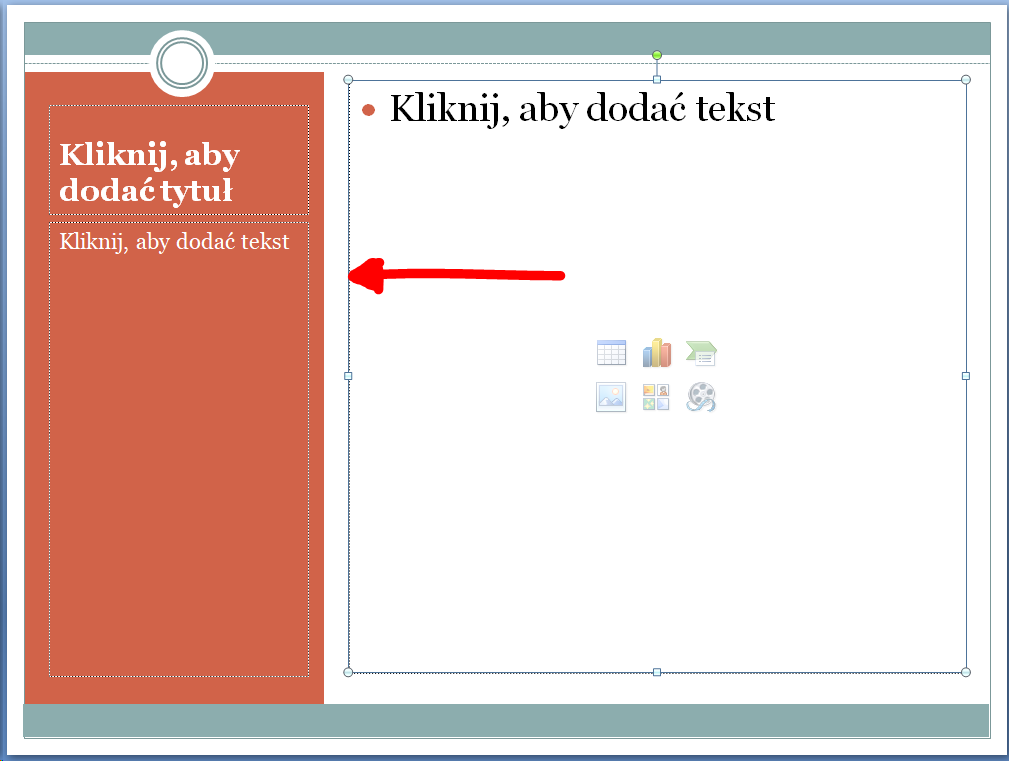 Przykładowe dwa pierwsze slajdy: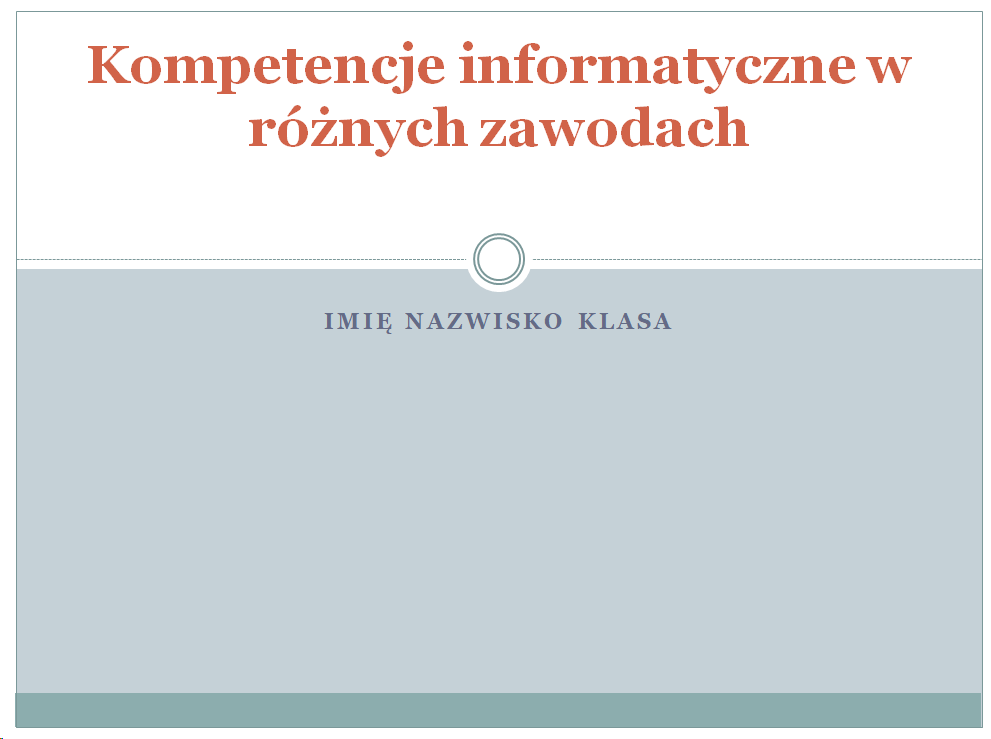 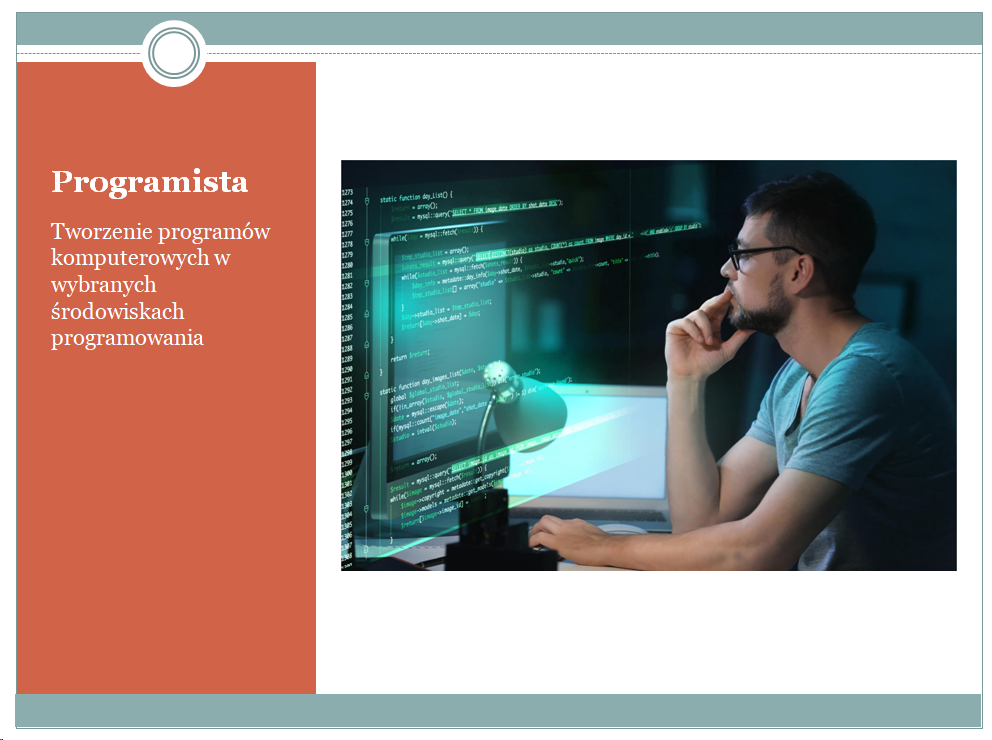 Wykonaj prezentację korzystając z tabeli poniżej.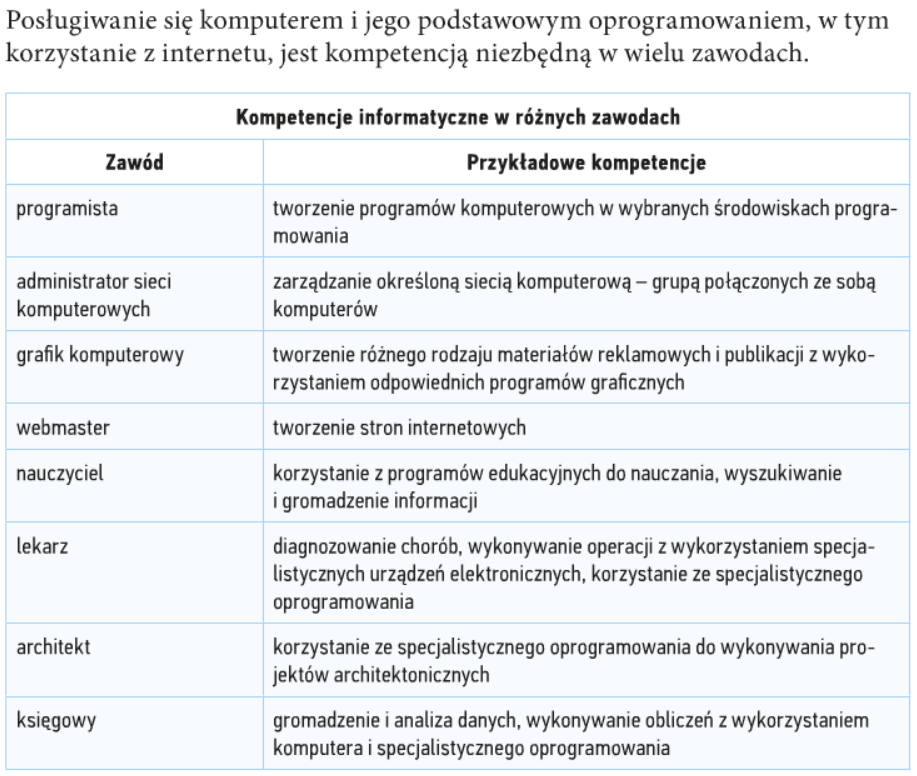 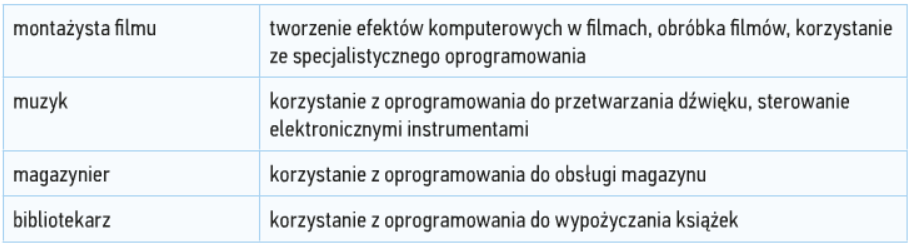 